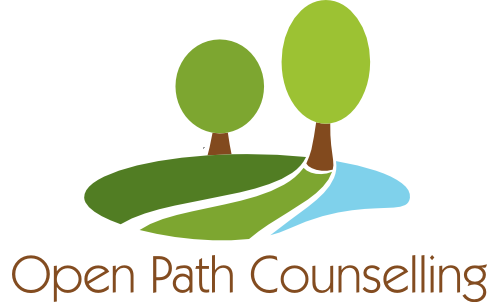 Data Access Request FormI …………………………………………………………………. (name of client)Request from:			Sarah Henderson BA (Hons) Counselling, FdSc, MBACP				CBT therapist				Telephone - 07535 943290				Email - openpathcounselling@gmail.com				Website - www.openpathcounselling.co.ukThe data I wish to access relating to my counselling which took place with you: General contact information held about me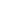  Brief case notes written throughout the counselling process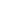 I understand that this request will be responded within thirty days of it being received by Sarah Henderson and it is free of charge.I request the information to be sent to me via: Email - to be sent to your personal email address which is: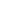 Email …………………………………………………………………………………………………… Post - to be sent to your address, marked for your attention: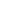 Address ………………………………………………………………………………………………..…………………………………………………………………………………………………………..I take responsibility for the safe interception of this information in the format I have requested.Client Print: ………………………………..Client Sign: ………………………………..Date: ………………………………………. 